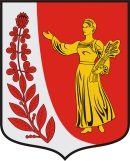 АдминистрацияМуниципального образования«Пудомягское сельское поселение»Гатчинского муниципального районаЛенинградской областиПОСТАНОВЛЕНИЕОт  05.10.2018 г.                                                                                                                N461В соответствии со ст. 172, 184.2  Бюджетным кодексом Российской Федерации, Федеральным законом №131-ФЗ от 06.10.2003 года «Об общих принципах организации местного самоуправления РФ», руководствуясь Положением о бюджетном процессе муниципального образования «Пудомягское сельское поселение» Гатчинского муниципального района Ленинградской области, утвержденным Решением Совета депутатов Пудомягского сельского поселения от 30.05.2013  №238 (в ред. от 19.12.2013 №274, от 09.11.2017 №176), Уставом МО, администрация Пудомягского сельского поселения ПОСТАНОВЛЯЕТ:Внести изменения в Приложение к постановлению администрации Пудомягского сельского поселения  от 09.10.2017 г. №413 «Об одобрении «Основных направлений бюджетной политики и налоговой политики Пудомягского сельского поселения на 2018 год и плановый период 2019 и 2020 годов» и изложить его в новой редакции согласно Приложения к данному постановлению. Постановление вступает в силу с момента его принятия и подлежит опубликованию на официальном сайте.Глава АдминистрацииПудомягского сельского поселения                                                                         Л.А. Ежова	Исполнитель: Семенова Е.В.Тел.64-675Приложениек постановлению администрации Пудомягского сельского поселенияот 05.10.2018 №461Администрация пудомягского сельского поселенияОсновные направления бюджетной и налоговой политики Пудомягского сельского поселения на 2019 год и на плановый период 2020 и 2021 годовОсновные показатели прогноза социально-экономического развития пудомягского сельского поселенияна 2019-2021 годы.Основные показатели социально-экономического развития Пудомягского сельского поселения на 2019 - 2021 годы по крупным и средним предприятиямОсновные подходы к формированию и прогноз доходов бюджета Пудомягского сельского поселения на 2019 и плановый период 2020 и 2021  годаПрогноз доходов бюджета Пудомягского сельского поселения на 2019 и плановый 2020-2021 год произведен на основе показателей текущего года, основных параметров прогноза социально-экономического развития  и с учетом предлагаемых к принятию изменений в налоговое законодательство.Основные направления налоговой политики Пудомягского сельского поселения на 2019 и плановый 2020-2021 год подготовлены в рамках составления проекта бюджета Пудомягского сельского поселения,  в соответствии со статьями 172, 184.2 Бюджетного кодекса Российской Федерации (далее – Бюджетный кодекс). Бюджетная и налоговая политика Пудомягского сельского поселения на 2019 год и на плановый период 2020 и 2021 годов в области доходов будет выстраиваться с учетом реализации изменений федерального законодательства.При формировании проекта бюджета поселения на 2019 и плановый 2020-2021 год учитывалось налоговое законодательство, действующее на момент составления проекта бюджета, а также планируемые изменения и дополнения в законодательство Российской Федерации о налогах и сборах, вступающие в действие с 1 января 2019 года.Изменения, которые произойдут в налоговой сфере, затронут порядок исчисления отдельных федеральных налогов, формирующих доходную часть местных бюджетов Ленинградской области. Налог на доходы физических лицС 1 января 2015 года вступает в силу новые правила предоставления имущественного налогового вычета по НДФЛ. Изменения, внесенные в статью 220 Налогового кодекса РФ, предусматривают, в частности:- возможность получения имущественного налогового вычета по расходам на приобретение (строительство) нескольких объектов недвижимости (жилья) до полного использования его предельного размера 2 млн. рублей. Имущественный вычет по расходам на погашение процентов по целевым займам (кредитам), фактически израсходованным на новое строительство (приобретение) жилья может быть предоставлен только в отношении одного объекта недвижимости, в сумме не более 3 млн. рублей;- возможность родителей (опекунов, попечителей) получить имущественные налоговые вычеты в отношении объектов недвижимости (жилья), приобретенных в собственность их несовершеннолетних детей (подопечных).Новые правила применяются к правоотношениям по предоставлению налоговых вычетов, возникшим после дня вступления в силу указанного Федерального закона, то есть после 1 января 2015 года.Акцизы на нефтепродуктыВ бюджетном послании губернатора Ленобласти о целях бюджетной политики на 2019-2021 года обозначены дополнительные поступления в бюджеты муниципальных образований акцизов на нефтепродукты по дифференцированным нормативам, исходя из зачисления в местные бюджеты 10 % налоговых доходов консолидированного бюджета Ленинградской области от указанного налога.  Средства будут направлены на формирование дорожных фондов муниципальных образований.Специальные налоговые режимыПроектом областного закона "Об установлении единых нормативов отчислений в бюджеты муниципальных районов (городских округов) Ленинградской области от налога, взимаемого в связи с применением упрощенной системы налогообложения" с 1 января 2014 года предусмотрен единый норматив отчислений в бюджеты муниципальных районов (городских округов) Ленинградской области в размере 100 процентов.В 2013 году сумма страховых взносов, уплачиваемых самозанятым населением в фиксированных размерах, увеличилась по сравнению с 2012 годом почти в 2 раза. В целях смягчения негативных последствий повышения страховой нагрузки Федеральным законом от 23.07.2013 №237-ФЗ с 1 января 2014 года определен порядок исчисления страховых взносов, учитывающий величину полученного индивидуальным предпринимателем дохода: - при величине годового дохода менее 300 тысяч рублей страховой взнос исчисляется как произведение МРОТ и тарифа страховых взносов, увеличенное в 12 раз;- при величине годового дохода свыше 300 тысяч рублей - как произведение МРОТ и тарифа страховых взносов, увеличенное в 12 раз, плюс один процент от суммы превышения величины фактически полученного дохода над установленной величиной в 300 тысяч рублей.Помимо этого установлен порядок определения полученного дохода для разных категорий налогоплательщиков (в том числе применяющих специальные режимы налогообложения).Транспортный налогС 2016 доходы в бюджет поселений транспортный налог отменен. Налог на имущество физических лицК объектам налогообложения по налогу на недвижимое имущество отнесены расположенные в пределах муниципального образования (городов федерального значения Москвы и Санкт-Петербурга) здания, строения, сооружения, жилые и нежилые помещения, объекты незавершенного капитального строительства, а также земельные участки, на котором располагают объекты капитального строительства или объекты незавершенного капитального строительства.В качестве налоговой базы для исчисления налога на недвижимое имущество применяется кадастровая стоимость объекта налогообложения, определенная на 1 января года, являющегося налоговым периодом.Налоговый вычет предлагается предоставлять всем налогоплательщикам в отношении жилого помещения, а также жилого строения, расположенного на земельном участке в садоводческом или дачном некоммерческом объединении, в размере кадастровой стоимости 50 квадратных метров соответствующего объекта налогообложения.В отношении объектов налогообложения, кадастровая стоимость которых составляет до 300 млн. рублей включительно, налоговые ставки устанавливаются нормативными правовыми актами представительных органов муниципальных образований (законами городов федерального значения Москвы и Санкт-Петербурга) в размерах, не превышающих:- 0,1% в отношении жилых помещений, в том числе жилых домов (строений), расположенных на земельных участках в садоводческих, огороднических и дачных некоммерческих объединениях, а также в отношении объектов незавершенного капитального строительства, относящихся к указанным объектам;- 0,5% в отношении объектов капитального строительства и объектов незавершенного капитального строительства, не относящихся к жилищному фонду;- 0,3% в отношении земельных участков:отнесенных к землям сельскохозяйственного назначения или к землям в составе зон сельскохозяйственного использования в населенных пунктах и используемых для сельскохозяйственного производства;занятых жилищным фондом (за исключением доли в праве на земельный участок, приходящейся на объект, не относящийся к жилищному фонду) или приобретенных (предоставленных) для жилищного строительства;приобретенных (предоставленных) для личного подсобного хозяйства, садоводства, огородничества или животноводства, а также дачного хозяйства;- 1,5% в отношении прочих земельных участков.В отношении объектов налогообложения, совокупная кадастровая стоимость которых превышает 300 млн. рублей (за исключением объектов капитального строительства и незавершенного капитального строительства, кадастровая стоимость каждого из которых превышает 300 млн. рублей), устанавливаются повышенные налоговые ставки в размере не превышающем:- 0,5% в отношении объектов капитального строительства и объектов незавершенного капитального строительства, вне зависимости от их принадлежности к жилищному фонду;- 1,5% в отношении земельных участков, вне зависимости от категории земли и разрешенного использования земельного участка.В отношении объектов капитального строительства и незавершенного капитального строительства, кадастровая стоимость каждого из которых превышает 300 млн. рублей, налоговые ставки устанавливаются в размере от 0,5 до 1 процента включительно.Для увеличения доходной части бюджета Пудомягского сельского поселения необходимо принятие действенных мер по повышению налогового потенциала, в том числе:- осуществление анализа обоснованности, эффективности и целесообразности предоставления налоговых льгот, установленных нормативными правовыми актами органов местного самоуправления;  - проведение целенаправленных мероприятий по сокращению имеющейся задолженности по налогам в рамках работы комиссий по неплатежам в бюджет;- систематическая работа с организациями, которые в качестве налогового агента не перечисляют в бюджет налог на доходы физических лиц, удержанный с работников, нарушая тем самым налоговое законодательство;- работу по легализации заработной платы, повышению её уровня всеми работодателями не ниже величины прожиточного минимума для трудоспособного населения, установленного в Ленинградской области.Существенным аспектом налоговой политики будет также являться продолжение совершенствования налогового администрирования, что окажет положительное влияние на уровень доходной базы за счет повышения собираемости налоговых платежей во все уровни бюджетной системы, а также увеличения количества налогоплательщиков, работающих на территории Пудомягского сельского поселения. При этом особое внимание необходимо уделять вопросам полноты поступления в бюджет средств от предоставления в аренду земельных участков и недвижимого имущества.Все вышеперечисленные меры, проводимые в рамках реализации налоговой политики, должны обеспечить поддержание сбалансированности бюджета Пудомягского сельского поселения, что позволит осуществлять финансирование расходных обязательств в полном объеме.                 Основные цели и задачи бюджетной политики  Пудомягского сельского поселения на 2019-2021 годыЗадачи дальнейшего экономического   и социального  развития   района в 2019-2021 годах должны решаться с обязательным обеспечением долгосрочной сбалансированности и устойчивости бюджетной системы. Необходимо  стремиться к повышению фактической результативности и отдачи от исполнения бюджетных расходов наряду с сокращением размера и стоимости финансовых заимствований, привлекаемых для финансирования дефицита бюджета. Бюджетная и налоговая политика Пудомягского сельского поселения на среднесрочную перспективу обеспечивает преемственность целей и задач предыдущего планового периода и ориентирована, в первую очередь, на достижение стратегической цели - повышение качества жизни населения Пудомягского сельского поселения за счет создания условий для обеспечения граждан доступными и качественными муниципальными услугами и обеспечения социальной защищенности.
         Целью Основных направлений бюджетной и налоговой политики является определение условий, используемых при составлении проекта бюджета г Пудомягского сельского поселения на 2019 год и на плановый период 2020 и 2021 годов, подходов к его формированию, основных характеристик и прогнозируемых параметров до 2021 года, а также обеспечение прозрачности и открытости бюджетного планирования.Основным источником для повышения эффективности планирования и исполнения бюджета должно явиться улучшение качества экономических проработок и   обоснований   бюджетных    расходов    на   этапе    их    утверждения в условиях перехода на программную структуру, а также повышение прозрачности и контроля за исполнением утвержденных планов в процессе подготовки перехода на электронный бюджет. Итоги реализации бюджетной и налоговой политики в 2018 годуПо итогам исполнения бюджета МО «Пудомягское сельское поселение» по состоянию на отчетную дату:Бюджетные назначения по доходам бюджета МО на 2017 год составляли – 15 943,13 тыс. руб., в том числе:– по налоговым доходам – 15 071,34 тыс. руб. (94,5% от общей суммы), – по неналоговым доходам – 871,79 тыс. руб. (5,5 % от общей суммы).За отчетный период в бюджет МО поступило – 23 449,56 тыс. руб. (147,08 % от бюджетных назначений на 2017 год), в том числе:– по налоговым доходам – 22 248,81 тыс. руб. (147,62 % от бюджетных назначений на 2017 год), – по неналоговым доходам – 1 200,75 тыс. руб. (137,73 % от бюджетных назначений на 2017 год).По сравнению с АППГ поступление налоговых и неналоговых доходов увеличилось на 3 006,1 тыс. руб., или на 14,7 %, в том числе:– по налоговым доходам – на 2 607,9 тыс. руб. (13,28 %), – по неналоговым доходам – на 398,2 тыс. руб. (49,62 %).Основными целями бюджетной политики на 2019-2021  год и  среднесрочную перспективу являются:1)	Преобразование бюджетной политики в инструмент реализации социально-экономической политики.2)	Повышение качества предоставления муниципальных  услуг. 3)	Обеспечение макроэкономической стабильности и бюджетной устойчивости.4)	Дальнейшее совершенствование межбюджетных отношений.5)	Совершенствование налоговой политики.6)	Обеспечение прозрачности и открытости бюджетного процесса.Преобразование бюджетной политики в инструмент реализации социально-экономической политикиМеханизмы социально-экономической политики должны иметь надежное, точно просчитанное бюджетное обеспечение. Должны быть четко определены объемы бюджетного финансирования, необходимые для достижения конкретных количественно определенных целей социально-экономической политики.Необходимо уходить от оценки исполнения бюджета в виде фиксации расходования средств на те или иные цели. Критерием должно стать достижение целей социально-экономической политики, на финансовое обеспечение которых направляются бюджетные средства.Если бюджетные средства израсходованы в большем объеме, чем намечено, а цель достигнута в меньшей степени, чем определено, то в каждом подобном случае необходимо выявлять и устранять причины такого результата использования бюджетных ассигнований.Бюджетные инвестиции должны быть настроены на повышение качества предпринимательского и инвестиционного климата. За счет бюджетных средств не должны осуществляться инвестиционные расходы, создающие конкуренцию частным инвестициям. Наоборот, бюджетные инвестиции в экономику должны стимулировать рост частных инвестиций, способствовать формированию современной транспортной и инженерной инфраструктуры.При планировании перехода на «программный бюджет» необходимо обеспечить согласованность региональных и федеральных и муниципальных целевых программ. Необходимо уточнить и дополнить систему критериев оценки рассматриваемых программ с целью эффективного использования средств бюджета для максимизации социально-экономических результатов от их реализации.  Формирование и исполнение «программного бюджета» должны сопровождаться внедрением современной интегрированной информационной системы управления общественными финансами «Электронный бюджет», которая должна позволить перейти на качественно новый уровень управления муниципальными финансами и создать инструментарий для принятия обоснованных управленческих решений в целях повышения эффективности и результативности бюджетных расходов.Система «Электронный бюджет» должна обеспечивать прозрачность финансово-хозяйственной деятельности каждого отдельного участника бюджетного процесса, гарантировать достоверность открытость и подотчетность их деятельности, предусматривать возможность участия граждан, общественных институтов, профессиональных сообществ, бизнеса и контролирующих организаций в процессах формирования, утверждения и исполнения бюджета.Задачи создания электронного бюджета:- Контролировать бюджетные назначения, иметь доступ к информации о установленных лимитах бюджетных обязательств, состоянии единого казначейского счета, кассовом исполнении бюджетов;- Показывать финансовое состояние публичных платежных обязательств;- Измерять объем, стоимость и качество результатов муниципальных услуг.Направления создания системы «Электронный бюджет»:- Дематериализовать носители информации, обеспечить применение единых реестров и классификаторов;- Обеспечить однократность ввода информации;- Внедрить стандарты бизнес-процессов;- Обеспечить круглосуточный доступ к электронной информации.Повышение качества государственных услуг Прежде всего, повышение качества муниципальных  услуг необходимо столь значимым для общества сферам, как образование, здравоохранение и культура. От успешности действий в этих сферах непосредственно зависят условия жизни населения. Эффективность осуществления бюджетных расходов в этих сферах справедливо принимается в расчет и при оценке качества инвестиционного климата, поскольку эти расходы рассматриваются как инвестиции в человеческий капитал. Несмотря на увеличение бюджетных расходов в последние годы, достигнутые результаты не удовлетворяют граждан. Причина состоит в медленном реформировании отраслей социальной сферы и в неэффективной системе материального и морального стимулирования работников. Неэффективно с точки зрения использования бюджетных средств и несправедливо по отношению к гражданам, когда одинаково финансируются организации, предоставляющие как качественные, так и некачественные услуги, когда одинаково оплачивается труд как добросовестных, так и недобросовестных работников.Нормативно-правовая база для отказа от сметного финансирования учреждений и введения новой системы оплаты труда уже создана (83-ФЗ от 23 апреля . и 20-ОЗ от 5 декабря . Существует задача – повсеместно внедрить ее и обеспечить практическую реализацию уже предусмотренного законодательством нового механизма финансирования муниципальных учреждений. При решении данной задачи можно выделить следующие основные этапы:- Ревизия оказываемых  муниципальных  услуг на предмет уточнения их перечня, организаций-исполнителей, уровня качества и стоимости услуги; - Составление «дорожной карты» и спецификации каждой из услуг, определение стандартов качества и единой себестоимости;- Выработка предложений и мероприятий по внедрению единых стандартов качества и обеспечении единой себестоимости и эффективности оказываемых услуг.  Одновременно в самих учреждениях оказывающих муниципальные услуги необходимо обеспечить переход к «эффективному контракту», который должен четко определять условия оплаты труда и «социальный пакет» работника в зависимости от качества и количества выполняемой им работы. Применение «эффективного контракта» также призвано повысить конкурентоспособность государства как работодателя на региональных рынках труда и сопоставимость стоимости труда в государственном, муниципальном и частном секторах экономики.Этапы перехода к «эффективному контракту» должны быть увязаны с конкретными структурными и институциональными изменениями в отраслях социальной сферы, направленными на повышение эффективности образования, культуры, здравоохранения. При предоставлении государственных и муниципальных услуг недопустимо ориентироваться исключительно на возможности муниципальных учреждений. Если необходимая услуга может быть предоставлена за те же деньги и более качественно частными организациями, то у них ее и следует заказывать. Граждане должны иметь возможность выбора организации, предоставляющей услуги за счет бюджетных средств.Осуществление структурных изменений, наряду с финансированием из бюджетов всех уровней, должно привести к увеличению заработной платы работников учреждений культуры.В соответствии   с   поручениями   Президента   РФ  во   исполнение  Указов  от  7 мая . Органами местного самоуправления  необходимо обеспечить предоставление муниципальных услуг по принципу «одного окна», предусмотрев при этом подготовку предложений о внесении изменений в нормативные правовые акты, регулирующие предоставление муниципальных услуг, в частности, касающейся исключения норм,   препятствующих   предоставлению таких услуг по принципу «одного окна». Основные подходы к формированию бюджетных расходов на 2019-2021 годыПредельные объемы бюджетных ассигнований бюджета Пудомягского сельского поселения на реализацию муниципальных программ и направлений деятельности, не входящие в муниципальные программы, на 2019-2021 годы сформированы на основе следующих основных подходов:1) в качестве объемов бюджетных ассигнований на исполнение действующих обязательств на 2019-2020 годы приняты расходы, утвержденные решением Совета депутатов от 19.12.2017 г. № 191 «О  бюджете муниципального образования «Пудомягское сельское поселение» Гатчинского муниципального района Ленинградской области на 2018 год и плановый 2019 и 2020 года» в первоначальной редакции, объемы 2021 года приняты равными объемам 2020 года. 2) объем бюджетных ассигнований на исполнение принимаемых обязательств на 2019-2021 годы определен исходя из допустимого размера дефицита местного бюджета.3) в соответствии со статьей 184.1 Бюджетного кодекса Российской Федерации в составе расходов местного бюджета предусмотрены условно утверждаемые расходы, которые составят в 2020 году не менее 2,5% от общего объема расходов 2019 года и в 2021 году не менее 5,0 % от общего объема расходов 2019 года. В составе условно утверждаемых расходов планового периода предлагается учесть расходы на исполнение расходных обязательств, бюджетные ассигнования по которым зависят от макроэкономических показателей, и могут быть уточнены при формировании проекта местного бюджета в следующем бюджетном цикле.Расходы на оплату труда работникам бюджетной сферы     Во исполнение Указа Президента Российской Федерации по реализации государственной социальной политики № 597 от 7 мая . в 2018-2020 году  в части повышения заработных плат работникам бюджетной сферы планируются следующие действия:В целях обеспечения выполнения обязательств сторон к рамочному Ленинградскому областному трехстороннему соглашению о проведении социально-экономической политики и развитии социального партнерства увеличивается базовая расчетная величина зарплаты работников бюджетной сферы, применяемая для расчета должностных окладов, ставок заработной платы для работников бюджетной сферы:с 1 января 2019 года  установлена расчетная величина  в размере  9 555 руб., с 1 января 2019 года размер индексации окладов месячных денежных содержаний муниципальных служащих, месячных должностных окладов работников, замещающих должности, не являющиеся должностями муниципальной  службы, 1,04.О внесении изменений в постановление от 09.10.2017 г. № 413 «Об одобрении «Основных направлений бюджетной политики и налоговой политики Пудомягского сельского поселения на 2018 год и плановый период 2019 и 2020 годов»ПоказателиЕдиница измерения2017отчет2018оценка2019 прогноз2020прогноз2021 прогнозЧисленность населения человек63576305648464916502Индекс промышленного производства% к предыдущему году в действующих ценах99102,3102,5102,5103,0Отгрузкаобрабатывающие производстватыс. руб. в ценах соответствующих лет156 000,0165 971,5176 925,6188 602,7202 031,Объем продукции сельского хозяйства всех категорийтыс. руб. в ценах соответствующих лет13 000,013 979,714 553,415 123,015 750,0Объем инвестиций в основной капиталтыс. руб. в ценах соответствующих лет6 275,06 609,86 989,77 420,97 902,4Среднемесячная номинально начисленная заработная плата в расчете на одного работника рублей33 770,232 727,1134 036,1935 397,6436 813,5Ввод в действие жилых домовтыс. кв. м общей площади0000